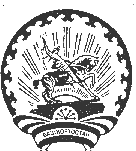  ҠАРАР                                                                                РЕШЕНИЕО внесении изменений в Решение Совета сельского поселения Верхнебишиндинский сельсовет муниципального района Туймазинский район Республики Башкортостан  от 20.03.2013 г. № 124 «О порядке оформления прав пользования, и об определении годовой арендной платы  за  пользование муниципальным имуществом сельского поселения Верхнебишиндинский сельсовет   муниципального района Туймазинский район Республики Башкортостан»      	В соответствии с Постановлением Правительства Республики Башкортостан от 5 мая 2016 года № 166 «О внесении изменений в постановление Правительства Республики Башкортостан от 29 декабря 2007 года № 403 «О порядке оформления прав пользования государственным имуществом Республики Башкортостан и об определении годовой арендной платы за пользование государственным имуществом Республики Башкортостан», Совет   сельского поселения Верхнебишиндинский сельсовет муниципального района Туймазинский район Республики Башкортостан  РЕШИЛ:Утвердить  изменения, вносимые в Решение Совета  сельского поселения Верхнебишиндинский сельсовет    муниципального района Туймазинский район Республики Башкортостан от 20.03.2013 г. № 124 «О порядке оформления прав пользования, и об определении годовой арендной платы  за  пользование муниципальным имуществом сельского поселения Верхнебишиндинский сельсовет муниципального района Туймазинский район Республики Башкортостан» (прилагается).  Настоящее решение вступает в силу с 1 января 2017 г.и подлежит размещению на официальном сайте Администрации сельского поселения Верхнебишиндинский сельсовет муниципального района Туймазинский район Республики Башкортостан.3.   Контроль за исполнением настоящего решения возложить на постоянную комиссию Совета сельского поселения Верхнебишиндинский сельсовет муниципального района Туймазинский район по бюджету, налогам и вопросам муниципальной собственности ( Мухаметшин А.М.)Глава сельского поселенияВерхнебишиндинский сельсоветмуниципального района Туймазинский районРеспублики Башкортостан                                                      Р.А.Миннуллин       « 09»  декабря  2016 г.№  67Приложение к Решению Совета сельского поселения Верхнебишиндинский сельсовет муниципального района                                                                              Туймазинский район                                                                              Республики Башкортостан                                                                              от 09 декабря 2014 года № 67  Изменения, вносимые в решение Совета сельского поселения Верхнебишиндинский сельсовет муниципального района Туймазинский район Республики Башкортостан от 20.03.2013г. №124 «О порядке оформления прав пользования, и об определении годовой арендной платы за пользование муниципальным имуществом сельского поселения Верхнебишиндинский сельсовет муниципального района Туймазинский район Республики Башкортостан».1. В Порядке оформления пользования муниципальным имуществом сельского поселения Верхнебишиндинский сельсовет муниципального района Туймазинский район Республики Башкортостан, утвержденным указанным решением:а) в разделе 2 пункт 2.15 считать пунктом 2.17;б) в разделе 2 пункт 2.15 изложить в следующей редакции:«2.15. Для договоров, заключаемых по результатам торгов с субъектами малого и среднего предпринимательства и организациями, образующими инфраструктуру поддержки субъектов малого и среднего предпринимательства, в отношении муниципального имущества, включенного в Перечень муниципального имущества сельского поселения Верхнебишиндинский сельсовет муниципального района Туймазинский район Республики Башкортостан в целях предоставления во владение и (или) в пользование на долгосрочной основе субъектам малого и среднего предпринимательства и организациям, образующим инфраструктуру поддержки субъектов малого и среднего предпринимательства (далее – Перечень), срок действия договора должен составлять не менее пяти лет.Срок действия договора может быть уменьшен на основании поданного до заключения такого договора заявления лица, приобретающего права владения и (или) пользования.Максимальный срок предоставления бизнес-инкубаторами муниципального имущества в аренду (субаренду) субъектам малого и среднего предпринимательства не должен превышать трех лет.»в) раздел 2 дополнить пунктом 2.16 следующего содержания:«2.16. Для субъектов малого предпринимательства годовой размер арендной платы по договорам аренды муниципального имущества, включенного в Перечень, составляет:в первый год аренды – 40 процентов от размера арендной платы;во второй год аренды – 60 процентов от размера арендной платы;в третий год аренды – 80 процентов от размера арендной платы;в четвертый год аренды и далее – 100 процентов от размера арендной платы.»;г) пункт 3.5 раздела 3 изложить в следующей редакции:«3.5. Для оформления договора доверительного управления муниципальным имуществом в Администрацию сельского поселения Верхнебишиндинский сельсовет муниципального района Туймазинский район представляются следующие документы или их копии:а) для коммерческих (некоммерческих) организаций – копии учредительных документов со всеми изменениями и дополнениями на дату подачи заявки, заверенные в порядке, установленном законодательством Российской Федерации;б) для индивидуального предпринимателя – свидетельство о государственной регистрации в качестве индивидуального предпринимателя, а также документы, удостоверяющие его личность;в) выписка из Единого государственного реестра юридических лиц или нотариально заверенная ее копия, полученная не ранее чем за шесть месяцев до даты обращения, – для юридических лиц; выписка из Единого государственного реестра индивидуальных предпринимателей или нотариально заверенная ее копия, полученная не ранее чем за шесть месяцев до даты обращения, – для индивидуальных предпринимателей; надлежащим образом заверенный перевод на русский язык документов о государственной регистрации юридического лица или физического лица в качестве индивидуального предпринимателя в соответствии с законодательством соответствующего государства, полученный не ранее чем за шесть месяцев до даты обращения, – для иностранных лиц;г) документ, подтверждающий полномочия лица на осуществление действий от имени заявителя – юридического лица (копия решения о назначении или об избрании либо приказа о назначении физического лица на должность, в соответствии с которым такое физическое лицо обладает правом действовать от имени заявителя без доверенности (далее – руководитель)); в случае, если от имени заявителя действует иное лицо, – также доверенность на осуществление действий от имени заявителя, заверенная печатью, заявителя и подписанная его руководителем ли уполномоченным этим руководителем лицом, либо нотариально заверенная копия такой доверенности (для юридических лиц); в случае, если указанная доверенность подписана лицом, уполномоченным руководителем заявителя, – также документ, подтверждающий полномочия такого лица;д) документы, характеризирующие квалификацию заявителя, – в случае, если использование муниципального имущества предполагает наличие такой квалификации;е) решение об одобрении или о совершении крупной сделки либо копия такого решения – в случае, если требование о необходимости наличия такого решения для совершения крупной сделки установлено законодательством Российской Федерации, учредительными документами юридического лица и для заявителя заключение договора или обеспечение его исполнения являются крупной сделки;ж) заявление об отсутствии решения о ликвидации заявителя – юридического лица, об отсутствии решения арбитражного суда о признании заявителя – юридического лица, индивидуального предпринимателя банкротом и об открытии конкурсного производства, об отсутствии решения о приостановлении деятельности заявителя в порядке, предусмотренном Кодексом Российской Федерации об административных правонарушениях;з) письмо банковского учреждения о наличии банковских счетов заявителя;и) копии годового бухгалтерского баланса заявителя с отметкой территориальной налоговой службы о принятии этого баланса и приложений к нему за период, предшествующий дате подачи заявки;к) для индивидуального предпринимателя – декларация о доходах;л) перечень муниципального имущества, предполагаемого к передаче в доверительное управление;м) утвержденная предприятием технического учета и инвентаризации техническая документация всех объектов недвижимости, включенных в перечень (в случае, если передаваемое на момент оформления договора имущество находится в пользовании заявителя);н) опись представляемых документов.Документы, указанные в подпунктах "а", "г"-"з", "л"-"н" настоящего пункта, представляются  заявителем самостоятельно.Документы, указанные в подпунктах "б", "в", "и", "к" настоящего пункта, запрашиваются Администрацией сельского поселения Верхнебишиндинский сельсовет муниципального района Туймазинский район РБ в органах, предоставляющих государственные и (или) муниципальные услуги, в иных государственных органах, органах местного самоуправления Республики Башкортостан либо подведомственных государственным органам или органам местного самоуправления Республики Башкортостан организациях, участвующих в предоставлении государственных и (или) муниципальных услуг, в распоряжении которых находятся указанные документы, если они не представлены заявителем по собственной инициативе.»;д) пункт 4.6 раздела 4 изложить в следующей редакции:«4.6. Для оформления договора безвозмездного пользования муниципальным имуществом представляются следующие документы или их копии:а) для организаций – копии учредительных документов со всеми изменениями и дополнениями на дату подачи заявки, заверенные в порядке, установленном законодательством Российской Федерации;б) для индивидуального предпринимателя – свидетельство о государственной регистрации в качестве индивидуального предпринимателя, а также документы, удостоверяющие его личность;в) выписка из Единого государственного реестра юридических лиц или нотариально заверенная ее копия, полученная не ранее чем за шесть месяцев до даты обращения, – для юридических лиц; выписка из Единого государственного реестра индивидуальных предпринимателей или нотариально заверенная ее копия, полученная не ранее чем за шесть месяцев до даты обращения, – для индивидуальных предпринимателей; надлежащим образом заверенный перевод на русский язык документов о государственной регистрации юридического лица или физического лица в качестве индивидуального предпринимателя в соответствии с законодательством соответствующего государства, полученный не ранее чем за шесть месяцев до даты обращения, – для иностранных лиц;г) документ, подтверждающий полномочия лица на осуществление действий от имени заявителя – юридического лица (копия решения о назначении или об избрании либо приказа о назначении физического лица на должность, в соответствии с которым такое физическое лицо обладает правом действовать от имени заявителя без доверенности (далее – руководитель)); в случае, если от имени заявителя действует иное лицо, – также доверенность на осуществление действий от имени заявителя, заверенная печатью, заявителя и подписанная его руководителем ли уполномоченным этим руководителем лицом, либо нотариально заверенная копия такой доверенности (для юридических лиц); в случае, если указанная доверенность подписана лицом, уполномоченным руководителем заявителя, – также документ, подтверждающий полномочия такого лица;д) документы, характеризирующие квалификацию заявителя, – в случае, если использование муниципального имущества предполагает наличие такой квалификации;е) решение об одобрении или о совершении крупной сделки либо копия такого решения – в случае, если требование о необходимости наличия такого решения для совершения крупной сделки установлено законодательством Российской Федерации, учредительными документами юридического лица и для заявителя заключение договора или обеспечение его исполнения являются крупной сделки;ж) заявление об отсутствии решения о ликвидации заявителя – юридического лица, об отсутствии решения арбитражного суда о признании заявителя – юридического лица, индивидуального предпринимателя банкротом и об открытии конкурсного производства, об отсутствии решения о приостановлении деятельности заявителя в порядке, предусмотренном Кодексом Российской Федерации об административных правонарушениях;з) письмо банковского учреждения о наличии банковских счетов заявителя;и) копии годового бухгалтерского баланса заявителя с отметкой территориальной налоговой службы о принятии этого баланса и приложений к нему за период, предшествующий дате подачи заявки;к) для индивидуального предпринимателя – декларация о доходах;л) перечень муниципального имущества, предполагаемого к передаче в безвозмездное пользование;м) утвержденная предприятием технического учета и инвентаризации техническая документация всех объектов недвижимости, включенных в перечень (в случае, если передаваемое на момент оформления договора имущество находится в пользовании заявителя);н) опись представляемых документов.Документы, указанные в подпунктах "а", "г"-"з", "л"-"н" настоящего пункта, представляются  заявителем самостоятельно.Документы, указанные в подпунктах "б", "в", "и", "к" настоящего пункта, запрашиваются Администрацией сельского поселения Верхнебишиндинский сельсовет муниципального района Туймазинский район РБ в органах, предоставляющих государственные и (или) муниципальные услуги, в иных государственных органах, органах местного самоуправления Республики Башкортостан либо подведомственных государственным органам или органам местного самоуправления Республики Башкортостан организациях, участвующих в предоставлении государственных и (или) муниципальных услуг, в распоряжении которых находятся указанные документы, если они не представлены заявителем по собственной инициативе.»;е) пункт 5.3 раздела 5 изложить в следующей редакции:«5.3. Для оформления договора аренды муниципального имущества без права выкупа представляются следующие документы или их копии:а) для коммерческих (некоммерческих) организаций – копии учредительных документов со всеми изменениями и дополнениями на дату подачи заявки, заверенные в порядке, установленном законодательством Российской Федерации;б) для индивидуального предпринимателя – свидетельство о государственной регистрации в качестве индивидуального предпринимателя, а также документы, удостоверяющие его личность;в) выписка из Единого государственного реестра юридических лиц или нотариально заверенная ее копия, полученная не ранее чем за шесть месяцев до даты обращения, – для юридических лиц; выписка из Единого государственного реестра индивидуальных предпринимателей или нотариально заверенная ее копия, полученная не ранее чем за шесть месяцев до даты обращения, – для индивидуальных предпринимателей; надлежащим образом заверенный перевод на русский язык документов о государственной регистрации юридического лица или физического лица в качестве индивидуального предпринимателя в соответствии с законодательством соответствующего государства, полученный не ранее чем за шесть месяцев до даты обращения, – для иностранных лиц;г) документ, подтверждающий полномочия лица на осуществление действий от имени заявителя – юридического лица (копия решения о назначении или об избрании либо приказа о назначении физического лица на должность, в соответствии с которым такое физическое лицо обладает правом действовать от имени заявителя без доверенности (далее – руководитель)); в случае, если от имени заявителя действует иное лицо, – также доверенность на осуществление действий от имени заявителя, заверенная печатью, заявителя и подписанная его руководителем ли уполномоченным этим руководителем лицом, либо нотариально заверенная копия такой доверенности (для юридических лиц); в случае, если указанная доверенность подписана лицом, уполномоченным руководителем заявителя, – также документ, подтверждающий полномочия такого лица;д) документы, характеризирующие квалификацию заявителя, – в случае, если использование муниципального имущества предполагает наличие такой квалификации;е) решение об одобрении или о совершении крупной сделки либо копия такого решения – в случае, если требование о необходимости наличия такого решения для совершения крупной сделки установлено законодательством Российской Федерации, учредительными документами юридического лица и для заявителя заключение договора или обеспечение его исполнения являются крупной сделки;ж) заявление об отсутствии решения о ликвидации заявителя – юридического лица, об отсутствии решения арбитражного суда о признании заявителя – юридического лица, индивидуального предпринимателя банкротом и об открытии конкурсного производства, об отсутствии решения о приостановлении деятельности заявителя в порядке, предусмотренном Кодексом Российской Федерации об административных правонарушениях;з) письмо банковского учреждения о наличии банковских счетов заявителя;и) копии годового бухгалтерского баланса заявителя с отметкой территориальной налоговой службы о принятии этого баланса и приложений к нему за период, предшествующий дате подачи заявки;к) для индивидуального предпринимателя – декларация о доходах;л) перечень муниципального имущества, предполагаемого к передаче в аренду без права выкупа;м) утвержденная предприятием технического учета и инвентаризации техническая документация всех объектов недвижимости, включенных в перечень (в случае, если передаваемое на момент оформления договора имущество находится в пользовании заявителя);н) опись представляемых документов.Документы, указанные в подпунктах "а", "г"-"з", "л"-"н" настоящего пункта, представляются заявителем самостоятельно.Документы, указанные в подпунктах "б", "в", "и", "к" настоящего пункта, запрашиваются Администрацией сельского поселения Верхнебишиндинский сельсовет муниципального района Туймазинский район РБ в органах, предоставляющих государственные и (или) муниципальные услуги, в иных государственных органах, органах местного самоуправления Республики Башкортостан либо подведомственных государственным органам или органам местного самоуправления Республики Башкортостан организациях, участвующих в предоставлении государственных и (или) муниципальных услуг, в распоряжении которых находятся указанные документы, если они не представлены заявителем по собственной инициативе.»